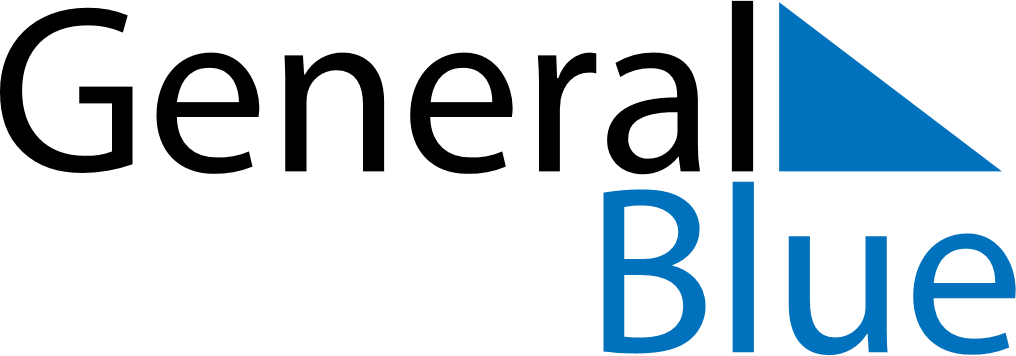 Daily Planner November 30, 2020 - December 6, 2020Daily Planner November 30, 2020 - December 6, 2020Daily Planner November 30, 2020 - December 6, 2020Daily Planner November 30, 2020 - December 6, 2020Daily Planner November 30, 2020 - December 6, 2020Daily Planner November 30, 2020 - December 6, 2020Daily Planner November 30, 2020 - December 6, 2020Daily Planner MondayNov 30TuesdayDec 01WednesdayDec 02ThursdayDec 03FridayDec 04 SaturdayDec 05 SundayDec 06MorningAfternoonEvening